Óskað er eftir að neðangreind fjárhæð verði lögð inn á ofangreindan reikning:Vinsamlega kaupið neðangreinda erlenda mynt og leggið inn á reikning:Ef misræmi reynist á milli ofanskráðra upplýsinga og talningar bankans er bankanum heimilt, en ekki skylt, að fresta innborgun á reikning og óska eftir leiðréttingu frá reikningseiganda.Sé beiðni þessi um innborgun í næturhólfstösku gilda skilmálar þeir sem eru í leigusamningnum sem gerður hefur verið við bankann.*Vinsamlega athugið að nauðsynlegt er að undirrita beiðnina.BEIÐNI BEIÐNI 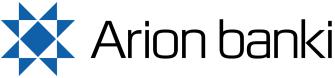 UM INNBORGUN Á REIKNINGNafnKennitalaBanki – Hb - ReikningsnúmerNetfangSímiDags.Dags.Dags.Dags.SkýringSkýringSkýringSkýringTegund/kr.UpphæðUpphæðUpphæðUpphæðUpphæðUpphæðUpphæðUpphæð10.0005.0002.0001.000500ÁvísanirMyntSamtals krónur00000000SAMTALS INNLAGT KRÓNUR:0Tegund myntarUpphæð í erl. myntBanki-HB-ReikningsnúmerUSDGBPCADDKKNOKSEKCHFJPYEURDagsetning uppgjörs:Nr. poka:Undirritun þess sem leggur inn*